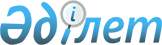 О признании утратившими силу некоторых решений Райымбекского районного маслихатаРешение Райымбекского районного маслихата Алматинской области от 6 февраля 2024 года № 18-104. Зарегистрировано Департаментом юстиции Алматинской области 6 февраля 2024 года № 6086-05
      В соответствии с пунктом 5 статьи 7 Закона Республики Казахстан "О местном государственном управлении и самоуправлении в Республике Казахстан и со статьей 27 Закона Республики Казахстан "О правовых актах", Райымбекский районный маслихат РЕШИЛ: 
      1. Признать утратившими силу некоторые решения Райымбекского районного маслихата согласно приложению к настоящему решению.
      2. Настоящее решение вводится в действие по истечении десяти календарных дней после дня его первого официального опубликования. Перечень некоторых решений Райымбекского районного маслихата признаваемых утратившими силу
      1. Решение Райымбекского районного маслихата от 30 марта 2015 года № 43-227 "Об определении размера и порядка оказания жилищной помощи малообеспеченным семьям (гражданам) Райымбекского района" (зарегистрирован в Реестре государственной регистрации нормативных правовых актов за № 3143);
      2. Решение Райымбекского районного маслихата от 25 мая 2015 года № 45-244 "О внесении изменения в решение Райымбекского районного маслихата от 30 марта 2015 года № 43-227 "Об определении размера и порядка оказания жилищной помощи малообеспеченным семьям (гражданам) Райымбекского района"" (зарегистрирован в Реестре государственной регистрации нормативных правовых актов за № 3225);
      3. Решение Райымбекского районного маслихата от 15 марта 2017 года № 14-81 "О внесении изменений в решение Райымбекского районного маслихата от 30 марта 2015 года № 43-227 "Об определении размера и порядка оказания жилищной помощи малообеспеченным семьям (гражданам) Райымбекского района"" (зарегистрирован в Реестре государственной регистрации нормативных правовых актов за № 4182);
      4. Решение Райымбекского районного маслихата от 30 мая 2017 года № 17-96 "Об определении размера и порядка возмещения затрат на обучение на дому детей с ограниченными возможностями из числа инвалидов по индивидуальному учебному плану в Райымбекском районе" (зарегистрирован в Реестре государственной регистрации нормативных правовых актов за № 4233).
					© 2012. РГП на ПХВ «Институт законодательства и правовой информации Республики Казахстан» Министерства юстиции Республики Казахстан
				
      Председатель Райымбекского районного маслихата

С. Мусирбаев
Приложение к решению Райымбекского районного маслихата от 6 февраля 2024 года № 18-104